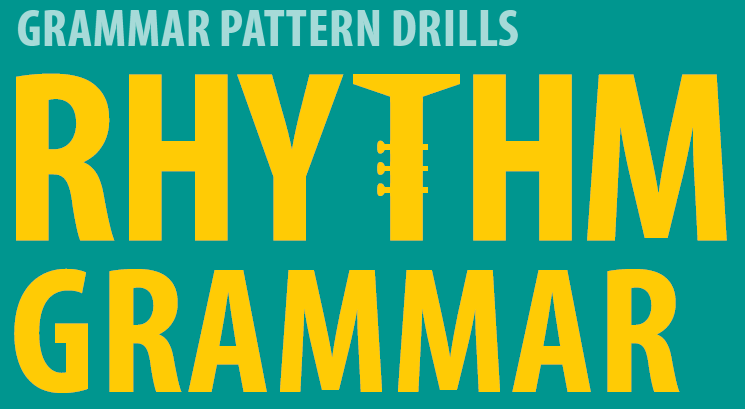 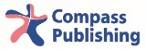 Unit 1Mini Quiz1. the park2. a duckStep 1A.1. the2. the3. an4. a5. theB.1. a2. a3. an4. an5. a Step 2A.1. There is a rabbit. 2. The sun is bright. 3. This is the grass.4. This is a cat. 5. This is a backpack. 6. The toys are big. 7. The flowers are pretty.8. It is a flower. 9. The sky is clear. 10. The airplane is white.B. 1. X2. X3. O4. O5. X6. O7. O8. X9. X10. OStep 3A.1. an, The2. a, The3. an, The4. a, The5. a, The6. an, The7. an, The8. a, The9. a, The10. an, TheB. 1. It is a flag.2. The wind is very strong.3. OK4. OK5. The sun is hot.6. OK7. OK8. I play on the grass.9. I like the sea.10. I see an egg.Unit 2Mini Quiz1. bananas2. cookiesA. Countable: carrot, cookie, onionUncountable: rice, sugar, butterB.1. salt2. water3. cheese4. tea5. breadStep 2A. 1. an2. some3. some4. some5. some6. a7. some8. a9. some10. someB.1. C2. C3. N4. N5. C6. N7. C8. N9. C10. CStep 3A.1. a2. some3. some4. a5. some6. some7. an8. some9. some10. aB.1. These are some watermelons.2. They drink some green tea.3. Is this a fork?4. We eat some tomatoes. / We eat a tomato.5. I need some rice.6. We have some salt.7. Are those some vegetables?8. That is a bowl.9. Do you have an onion?10. She has some chocolate.Unit 3Mini Quiz1. You write a letter.2. He eats a sandwich.Step 1A. 1. like2. like3. likes4. like5. like6. likeB.1. a2. a3. b4. aStep 2A.1. visit2. buys3. loves4. find5. need6. chooses7. changes8. listen9. eat10. drivesB. 1. plays2. comes3. drinks4. studies5. watches6. listens7. talks8. wears9. likes10. practicesStep 3A.1. play2. helps3. swim4. tell5. cleans6. carries7. ask8. feels9. kick10. meetB.1. It uses the machine.2. Own gets a ticket.3. I buy an apple.4. You start a game.5. Mariana tells a story.6. We ride our bicycles.7. He listens to music.8. You stop the car.9. My sisters look at the painting.10. The frog jumps up.Unit 4Mini Quiz1. I don’t play games.2. She doesn’t do homework.Step 1A. 1. Does 2. Does3. Do4. Does5. DoB. 1. don’t do2. doesn’t need3. don’t wear4. doesn’t stop5. doesn’t eatStep 2A. 1. Do I listen to music?2. Do you like vegetables?3. Do we study hard?4. Does he eat bread?5. Does she sing songs?6. Do they cook together?7. Do you hear that sound?8. Does he teach English?9. Do I feel sad?10. Do we go home?B. 1. We don’t work hard.2. She doesn’t wear a ring.3. I don’t drive a car.4. Mike doesn’t read books.5. You don’t know my phone number.6. They don’t live in an apartment.7. Betty doesn’t walk to school.8. He doesn’t finish his homework.9. We don’t study math.10. You don’t drink milk.Step 3A. 1. Do you like pineapples?2. Do they live in California?3. Do we visit our parents?4. Does it rain a lot?5. Does Eric study science?6. Do you eat rice?7. Do they play baseball?8. Does it feel hot?9. Do we go to the park?10. Does Diane swim?B. 1. No, I don’t.2. No, he doesn’t.3. No, they don’t.4. No, she doesn’t.5. No, we don’t.6. No, I don’t.7. No, he doesn’t.8. No, they don’t.9. No, we don’t.10. No, I don’t.Unit 5Mini Quiz1. is2. areStep 1A. 1. is2. are3. is4. is5. areB. 1. b2. b3. a4. b 5. aStep 2A. 1. There are2. Are there3. Is there4. There aren’t5. There is6. There isn’t7. Is there8. There are9. Are there10. There isn’tB.1. there is2. there isn’t3. there aren’t4. there is5. there isn’t6. there are7. there are8. there is9. there aren’t10. there isn’tStep 3A.1. There isn’t a woman.2. There aren’t four balloons.3. There isn’t an orange.4. There aren’t six books.5. There aren’t any plants.6. There isn’t any soup.7. There aren’t any grapes.8. There isn’t a monkey.9. There isn’t a phone.10. There aren’t two cats.B. 1. There are three bottles.2. There isn’t any pasta.3. Is there an orange?4. There is a backpack.5. There aren’t any stars.6. Are there any boxes?7. There are (some) tables.8. There isn’t a blanket.9. Is there a tree?10. There are nine bowls.Unit 6Mini Quiz1. permission2. possibilityStep 1A. 1. can2. can’t3. can4. can5. can’tB. 1. can swim2. can’t hear3. can’t fly4. can make milk5. can’t drive a carStep 2A.1. Robert can’t play chess.2. She can fix machines.3. We can’t eat chocolate.4. I can read Korean.5. I can’t draw cartoons.6. They can’t ride bicycles.7. Linda can do math.8. You can paint animals.9. Harvey can build houses.10. We can’t climb trees.B.1. Nick can play the piano.2. She can dance.3. I can read music.4. They can sing a song.5. He can swim 100 meters.6. Betty can play the guitar.7. You can ride a horse.8. We can climb the tree.9. He can speak Spanish.10. They can cook dinner.Step 3A.1. He can tie his shoes.2. It can fly.3. She can’t play soccer.4. We can’t speak English well.5. Jim can take photos.6. You can’t use a computer.7. They can play chess.8. My friends can’t jump rope.9. I can’t read a map.10. Mrs. Power can play the drums.B.1. Peter can’t ride a bicycle.2. Greg can’t eat onions.3. OK4. OK5. The babies can eat cheese.6. OK7. OK8. I can cook breakfast.9. I can see you.10. OKUnit 7Mini Quiz1. request2. abilityStep 1A. 1. b2. b3. a4. a5. aB.1. e2. a3. d4. b5. cStep 2A. 1. can2. she3. No4. Can5. he6. can’t7. Yes8. it9. Yes10. weB.1. Can you play chess?2. Can he ride a bicycle?3. Can she play golf?4. Can I bake a pie?5. Can we speak Portuguese?6. Can they paint?7. Can we ride the bus?8. Can I snowboard?9. Can he play the trumpet?10. Can she drive?Step 3A. 1. Can they read? Yes, they can read. No, they can’t read.2. Can we play the violin? Yes, we can play the violin. No, we can’t play the violin.3. Can you take pictures? Yes, I can take pictures. No, I can’t take pictures.4. Can I play football? Yes, you can play football. No, you can’t play football. 5. Can she use chopsticks? Yes, she can use chopsticks. No, she can’t use chopsticks.6. Can he tell a joke? Yes, he can tell a joke. No, he can’t tell a joke.7. Can it climb a tree? Yes, it can climb a tree. No, it can’t climb a tree.8. Can she play a game? Yes, she can play a game. No, she can’t play a game.9. Can he play volleyball? Yes, he can play volleyball. No, he can’t play volleyball.10. Can we ride a bicycle? Yes, we can ride a bicycle. No, we can’t ride a bicycle.B.1. Can she play tennis? Yes, she can play tennis.2. Can we play games? No, we can’t play games.3. Can it move? Yes, it can move.4. Can he ride a horse? No, he can’t ride a horse.5. Can they watch TV? Yes, they can watch TV.6. Can you eat vegetables? No, I can’t eat vegetables.7. Can she play hockey? Yes, she can play hockey.8. Can he use a computer? No, he can’t use a computer.9. Can they understand Arabic? Yes, they can understand Arabic.10. Can we go to the beach? No, we can’t go to the beach.Unit 8Mini Quiz1. a2. c3. bStep 1 A. 1. on2. under3. in4. in5. inB.1. under2. on3. in4. under5. inStep 2A.1. in2. in3. under4. on5. under6. on7. on8. on9. on10. inB.1. in2. in3. under4. on5. on6. under7. in8. on9. under10. inStep 3A.1. in2. under3. in4. on5. under6. on7. under8. in9. on10. inB. 1. They are under the water.2. It is in the washing machine.3. The books are on the shelf.4. They are in the house.5. The snake is under the rock.6. The toys are in the basket.7. The family is in the room.8. The cat is under the bed.9. The hamster is under its house.10. The rug is on the floor.Unit 9Mini Quiz1. b2. c3. aStep 1A.1. in  fifteen minutes2. on  Friday3. in  19964. on  New Year’s Eve5. at  seven o’clock6. at  midnightB.1. on2. in3. in4. on5. atStep 2A.1. a2. b3. b4. a5. a6. b7. a8. b9. b10. aB. 1. at2. in3. at4. on5. in6. in7. at 8. on9. in 10. onStep 3A.1. on2. at3. on4. at5. on6. at7. in8. in9. in10. onB. 1. OK2. Dave does his homework at night.3. Irene goes hiking at sunrise.4. OK5. OK6. New Year’s Eve is on December 31.7. I ride my bicycle in the spring.8. OK9. We eat pizza on Wednesday evening. 10. My family eats dinner at 6:00 p.m.Unit 10Mini Quiz1. incorrect2. correctStep 1A.1. when2. where3. where4. when5. whereB.1. When2. Where3. Where4. When5. WhereStep 2A.1. When2. Where3. Where 4. When5. Where6. When7. Where8. Where9. Where10. WhereB.1. Where is the restaurant?2. When is the math test?3. Where is the office?4. When is the football game?5. Where are the horses?6. Where is the milk?7. When is Canada Day?8. Where is your apartment?9. When is winter vacation?10. When is lunchtime?Step 3A. 1. Where is the post office?2. Where is my jacket?3. When is the English test?4. When is the meeting?5. Where is the teacher?6. When is Valentine’s Day?7. Where is Alaska?8. When is your grandma’s birthday?9. Where is your kitten?10. Where is Turkey?B.1. When is lunchtime?2. When is your birthday?3. Where is your house?4. When is New Year’s Day?5. Where is my backpack?6. Where is the apple?7. When is pizza night?8. Where is the bathroom?9. When is your piano lesson?10. Where is the book?